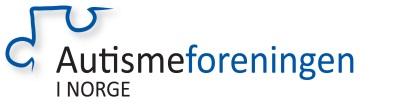 Bekreftelse på formål med politiattestNB! - Dette er ikke et søknadsskjema, kun en bekreftelse fra arbeidsgiver og frivillige organisasjoner.Denne må sendes som vedlegg til den elektroniske søknaden; www.politiet.no/tjenester/politiattester/Navn på person som har behov for politiattest: Fødselsnummer:     Formål med attesten: 			Personer som, lønnet eller ulønnet, utfører eller skal utføre oppgaver for frivillige organisasjoner som innebærer et tillits- eller ansvarsforhold overfor mindreårige eller personer med utviklingshemmingStillingsbeskrivelse: 	Tillitsvalgt/likeperson i frivillig organisasjonArbeidsgiver / navn på frivillig organisasjon: 	Autismeforeningen i Norge, Wergelandsveien 1-3, 0167 Oslo.  Organisasjonsnr. 971 522 178														Lovhjemmel om politiattest:  Politiregisterforskriften § 34-1, jf.Politiregisterloven § 39, første ledd.Sted og dato:			Underskrift (arbeidsgiver/kontaktperson frivillig organisasjon):Krysses av hvis bekreftelsen gjelder helse- og omsorgstjenester / helsepersonell:Søker er støttekontakt for /skal yte helse- eller omsorgstjenester til barn:		☐Søker er støttekontakt for /skal yte helse- eller omsorgstjenester til utviklingshemmede over 18 år.:		☐